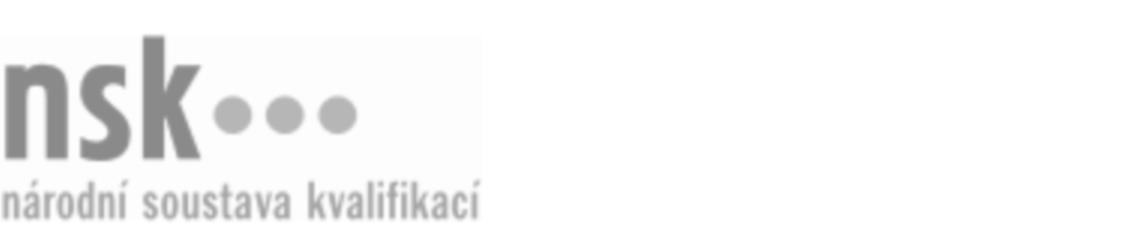 Kvalifikační standardKvalifikační standardKvalifikační standardKvalifikační standardKvalifikační standardKvalifikační standardKvalifikační standardKvalifikační standardPodlahář/podlahářka laminátových podlah (kód: 36-161-H) Podlahář/podlahářka laminátových podlah (kód: 36-161-H) Podlahář/podlahářka laminátových podlah (kód: 36-161-H) Podlahář/podlahářka laminátových podlah (kód: 36-161-H) Podlahář/podlahářka laminátových podlah (kód: 36-161-H) Podlahář/podlahářka laminátových podlah (kód: 36-161-H) Podlahář/podlahářka laminátových podlah (kód: 36-161-H) Autorizující orgán:Ministerstvo průmyslu a obchoduMinisterstvo průmyslu a obchoduMinisterstvo průmyslu a obchoduMinisterstvo průmyslu a obchoduMinisterstvo průmyslu a obchoduMinisterstvo průmyslu a obchoduMinisterstvo průmyslu a obchoduMinisterstvo průmyslu a obchoduMinisterstvo průmyslu a obchoduMinisterstvo průmyslu a obchoduMinisterstvo průmyslu a obchoduMinisterstvo průmyslu a obchoduSkupina oborů:Stavebnictví, geodézie a kartografie (kód: 36)Stavebnictví, geodézie a kartografie (kód: 36)Stavebnictví, geodézie a kartografie (kód: 36)Stavebnictví, geodézie a kartografie (kód: 36)Stavebnictví, geodézie a kartografie (kód: 36)Stavebnictví, geodézie a kartografie (kód: 36)Týká se povolání:Podlahář laminátových podlahPodlahář laminátových podlahPodlahář laminátových podlahPodlahář laminátových podlahPodlahář laminátových podlahPodlahář laminátových podlahPodlahář laminátových podlahPodlahář laminátových podlahPodlahář laminátových podlahPodlahář laminátových podlahPodlahář laminátových podlahPodlahář laminátových podlahKvalifikační úroveň NSK - EQF:333333Odborná způsobilostOdborná způsobilostOdborná způsobilostOdborná způsobilostOdborná způsobilostOdborná způsobilostOdborná způsobilostNázevNázevNázevNázevNázevÚroveňÚroveňOrientace ve stavebních výkresech a dokumentaci; čtení prováděcích výkresů podlahOrientace ve stavebních výkresech a dokumentaci; čtení prováděcích výkresů podlahOrientace ve stavebních výkresech a dokumentaci; čtení prováděcích výkresů podlahOrientace ve stavebních výkresech a dokumentaci; čtení prováděcích výkresů podlahOrientace ve stavebních výkresech a dokumentaci; čtení prováděcích výkresů podlah33Orientace v normách a v technických podkladech pro zhotovování laminátových podlahOrientace v normách a v technických podkladech pro zhotovování laminátových podlahOrientace v normách a v technických podkladech pro zhotovování laminátových podlahOrientace v normách a v technických podkladech pro zhotovování laminátových podlahOrientace v normách a v technických podkladech pro zhotovování laminátových podlah33Orientace v technologických postupech pro zhotovování sportovních podlahOrientace v technologických postupech pro zhotovování sportovních podlahOrientace v technologických postupech pro zhotovování sportovních podlahOrientace v technologických postupech pro zhotovování sportovních podlahOrientace v technologických postupech pro zhotovování sportovních podlah33Návrh pracovních postupů a materiálů pro zhotovováníí laminátových podlahNávrh pracovních postupů a materiálů pro zhotovováníí laminátových podlahNávrh pracovních postupů a materiálů pro zhotovováníí laminátových podlahNávrh pracovních postupů a materiálů pro zhotovováníí laminátových podlahNávrh pracovních postupů a materiálů pro zhotovováníí laminátových podlah33Kontrolování, úprava a převzetí pracovištěKontrolování, úprava a převzetí pracovištěKontrolování, úprava a převzetí pracovištěKontrolování, úprava a převzetí pracovištěKontrolování, úprava a převzetí pracoviště33Volba, používání a údržba nástrojů, nářadí a pracovních pomůcek pro zhotovování laminátových podlahVolba, používání a údržba nástrojů, nářadí a pracovních pomůcek pro zhotovování laminátových podlahVolba, používání a údržba nástrojů, nářadí a pracovních pomůcek pro zhotovování laminátových podlahVolba, používání a údržba nástrojů, nářadí a pracovních pomůcek pro zhotovování laminátových podlahVolba, používání a údržba nástrojů, nářadí a pracovních pomůcek pro zhotovování laminátových podlah33Obsluha a údržba strojních zařízení pro zhotovování laminátových podlahObsluha a údržba strojních zařízení pro zhotovování laminátových podlahObsluha a údržba strojních zařízení pro zhotovování laminátových podlahObsluha a údržba strojních zařízení pro zhotovování laminátových podlahObsluha a údržba strojních zařízení pro zhotovování laminátových podlah33Posuzování kvality materiálů a příslušenství pro zhotovování laminátových podlah dostupnými prostředkyPosuzování kvality materiálů a příslušenství pro zhotovování laminátových podlah dostupnými prostředkyPosuzování kvality materiálů a příslušenství pro zhotovování laminátových podlah dostupnými prostředkyPosuzování kvality materiálů a příslušenství pro zhotovování laminátových podlah dostupnými prostředkyPosuzování kvality materiálů a příslušenství pro zhotovování laminátových podlah dostupnými prostředky33Měření a rozměřování laminátových podlah před pokládkouMěření a rozměřování laminátových podlah před pokládkouMěření a rozměřování laminátových podlah před pokládkouMěření a rozměřování laminátových podlah před pokládkouMěření a rozměřování laminátových podlah před pokládkou33Výpočet spotřeby materiálů pro zhotovování laminátových podlahVýpočet spotřeby materiálů pro zhotovování laminátových podlahVýpočet spotřeby materiálů pro zhotovování laminátových podlahVýpočet spotřeby materiálů pro zhotovování laminátových podlahVýpočet spotřeby materiálů pro zhotovování laminátových podlah33Zhotovování laminátových plovoucích podlahZhotovování laminátových plovoucích podlahZhotovování laminátových plovoucích podlahZhotovování laminátových plovoucích podlahZhotovování laminátových plovoucích podlah33Zhotovování laminátových lepených podlahZhotovování laminátových lepených podlahZhotovování laminátových lepených podlahZhotovování laminátových lepených podlahZhotovování laminátových lepených podlah33Zhotovování laminátových podlah na podlaze s podlahovým vytápěnímZhotovování laminátových podlah na podlaze s podlahovým vytápěnímZhotovování laminátových podlah na podlaze s podlahovým vytápěnímZhotovování laminátových podlah na podlaze s podlahovým vytápěnímZhotovování laminátových podlah na podlaze s podlahovým vytápěním33Opravy, údržba a ošetřování laminátových podlahOpravy, údržba a ošetřování laminátových podlahOpravy, údržba a ošetřování laminátových podlahOpravy, údržba a ošetřování laminátových podlahOpravy, údržba a ošetřování laminátových podlah33Nakládání s odpady při zhotovování laminátových podlahNakládání s odpady při zhotovování laminátových podlahNakládání s odpady při zhotovování laminátových podlahNakládání s odpady při zhotovování laminátových podlahNakládání s odpady při zhotovování laminátových podlah33Orientace v předpisech BOZP, PO a hygieny práce při zhotovování laminátových podlahOrientace v předpisech BOZP, PO a hygieny práce při zhotovování laminátových podlahOrientace v předpisech BOZP, PO a hygieny práce při zhotovování laminátových podlahOrientace v předpisech BOZP, PO a hygieny práce při zhotovování laminátových podlahOrientace v předpisech BOZP, PO a hygieny práce při zhotovování laminátových podlah33Podlahář/podlahářka laminátových podlah,  29.03.2024 13:37:45Podlahář/podlahářka laminátových podlah,  29.03.2024 13:37:45Podlahář/podlahářka laminátových podlah,  29.03.2024 13:37:45Podlahář/podlahářka laminátových podlah,  29.03.2024 13:37:45Strana 1 z 2Strana 1 z 2Kvalifikační standardKvalifikační standardKvalifikační standardKvalifikační standardKvalifikační standardKvalifikační standardKvalifikační standardKvalifikační standardPlatnost standarduPlatnost standarduPlatnost standarduPlatnost standarduPlatnost standarduPlatnost standarduPlatnost standarduStandard je platný od: 21.10.2022Standard je platný od: 21.10.2022Standard je platný od: 21.10.2022Standard je platný od: 21.10.2022Standard je platný od: 21.10.2022Standard je platný od: 21.10.2022Standard je platný od: 21.10.2022Podlahář/podlahářka laminátových podlah,  29.03.2024 13:37:45Podlahář/podlahářka laminátových podlah,  29.03.2024 13:37:45Podlahář/podlahářka laminátových podlah,  29.03.2024 13:37:45Podlahář/podlahářka laminátových podlah,  29.03.2024 13:37:45Strana 2 z 2Strana 2 z 2